АДМИНИСТРАЦИЯ  ВЕСЬЕГОНСКОГО  РАЙОНАТВЕРСКОЙ  ОБЛАСТИПОСТАНОВЛЕНИЕг. Весьегонск31.12.2014                                                                                                                   № 840В соответствии с Федеральным законом от 03.12.2012 № 230-ФЗ «О контроле за соответствием расходов лиц, замещающих государственные должности, и иных лиц их доходам» (с изменениями и дополнениями от 22 декабря 2014 г.)п о с т а н о в л я ю:1. Внести в Порядок осуществления контроля за предоставлением сведений о расходах лиц, замещающих (занимающих) муниципальные должности на постоянной основе, должности муниципальной службы в администрации Весьегонского района, включенные в соответствующий перечень, их супруга (супругов) и несовершеннолетних детей (далее – Порядок), утвержденный постановлением администрации Весьегонского района от 10.10.2013 № 658 «О Порядке осуществления контроля за предоставлением сведений о расходах лиц, замещающих (занимающих) муниципальные должности на постоянной основе, должности муниципальной службы в администрации Весьегонского района, включенные в соответствующий перечень, их супруга (супругов) и несовершеннолетних детей» следующие изменения:а) пункт 1 Порядка изложить в следующей редакции:«1. Настоящий Порядок в целях противодействия коррупции устанавливает правовые и организационные основы осуществления контроля за соответствием расходов лиц, замещающих (занимающих) муниципальные должности на постоянной основе и должности муниципальной службы в администрации Весьегонского района, осуществление полномочий по которым влечет за собой обязанность представлять сведения о своих доходах, об имуществе и обязательствах имущественного характера, а также сведения о доходах, об имуществе и обязательствах имущественного характера своих супруги (супруга) и несовершеннолетних детей, расходов их супруги (супруга) и несовершеннолетних детей доходу данных лиц и их супруги (супруга) в случаях и порядке, установленных Федеральным законом от 03.12.2012 № 230-ФЗ «О контроле за соответствием расходов лиц, замещающих государственные должности, и иных лиц их доходам» (далее - контроль за расходами), а также определяет категории лиц, в отношении которых осуществляется контроль за расходами, порядок осуществления контроля за расходами и механизм обращения в доход Российской Федерации имущества, в отношении которого не представлено сведений, подтверждающих его приобретение на законные доходы»;б) пункт 2 Порядка изложить в следующей редакции:«2. Настоящий Порядок устанавливает контроль за расходами:1) лиц, замещающих (занимающих):-  муниципальные должности на постоянной основе;- должности муниципальной службы в администрации Весьегонского района, осуществление полномочий по которым влечет за собой обязанность представлять сведения о своих доходах, об имуществе и обязательствах имущественного характера, а также сведения о доходах, об имуществе и обязательствах имущественного характера своих супруги (супруга) и несовершеннолетних детей;2) супруга (супругов) и несовершеннолетних детей лиц, замещающих (занимающих) должности, указанные в подпункте 1 пункта 2 настоящего Порядка»;в) пункт 3 Порядка изложить в следующей редакции:«3. Лица, замещающие (занимающие) одну из должностей, указанных в подпункте 1 пункта 2 настоящего Порядка (далее - муниципальные служащие), обязаны ежегодно в сроки, установленные для представления сведений о доходах, об имуществе и обязательствах имущественного характера, представлять сведения о своих расходах, а также о расходах своих супруги (супруга) и несовершеннолетних детей по каждой сделке по приобретению земельного участка, другого объекта недвижимости, транспортного средства, ценных бумаг, акций (долей участия, паев в уставных (складочных) капиталах организаций), совершенной ими, их супругой (супругом) и (или) несовершеннолетними детьми в течение календарного года, предшествующего году представления сведений (далее - отчетный период), если общая сумма таких сделок превышает общий доход данных лиц и их супруги (супруга) за три последних года, предшествующих отчетному периоду, и об источниках получения средств, за счет которых совершены эти сделки.Вышеуказанные сведения представляются в порядке и сроки, установленные нормативными постановлением администрации Весьегонского района, с учетом особенностей, установленных Федеральным законом от 03.12.2012 № 230-ФЗ «О контроле за соответствием расходов лиц, замещающих государственные должности, и иных лиц их доходам»;г) пункт 4 Порядка изложить в следующей редакции:«4. Основанием для принятия решения об осуществлении контроля за расходами муниципальных служащих, а также за расходами их супруги (супруга) и несовершеннолетних детей является достаточная информация о том, что данными лицами, их супругой (супругом) и (или) несовершеннолетними детьми в течение отчетного периода совершены сделки (совершена сделка) по приобретению земельного участка, другого объекта недвижимости, транспортного средства, ценных бумаг, акций (долей участия, паев в уставных (складочных) капиталах организаций) на общую сумму, превышающую общий доход данных лиц и их супруги (супруга) за три последних года, предшествующих отчетному периоду. Указанная информация в письменной форме может быть представлена в установленном порядке:1) правоохранительными органами, иными государственными органами, органами местного самоуправления, работниками (сотрудниками) подразделений по профилактике коррупционных и иных правонарушений и должностными лицами государственных органов, органов местного самоуправления, Банка России, государственной корпорации, Пенсионного фонда Российской Федерации, Фонда социального страхования Российской Федерации, Федерального фонда обязательного медицинского страхования, иной организации, созданной Российской Федерацией на основании федеральных законов, организации, создаваемой для выполнения задач, поставленных перед федеральными государственными органами;2) постоянно действующими руководящими органами политических партий и зарегистрированных в соответствии с законом иных общероссийских общественных объединений, не являющихся политическими партиями;3) Общественной палатой Российской Федерации;4) общероссийскими средствами массовой информации»;д) пункт 7 Порядка изложить в следующей редакции:«7. Контроль за расходами муниципального служащего, а также за расходами его супруги (супруга) и несовершеннолетних детей включает в себя:1) истребование от данного лица сведений:а) о его расходах, а также о расходах его супруги (супруга) и несовершеннолетних детей по каждой сделке по приобретению земельного участка, другого объекта недвижимости, транспортного средства, ценных бумаг, акций (долей участия, паев в уставных (складочных) капиталах организаций), совершенной им, его супругой (супругом) и (или) несовершеннолетними детьми в течение отчетного периода, если общая сумма таких сделок превышает общий доход данного лица и его супруги (супруга) за три последних года, предшествующих отчетному периоду;б) об источниках получения средств, за счет которых совершена сделка, указанная в подпункте «а» настоящего пункта;2)  проверку достоверности и полноты сведений, предусмотренных частью 1 статьи 3 Федерального закона от 03.12.2012 № 230-ФЗ «О контроле за соответствием расходов лиц, замещающих государственные должности, и иных лиц их доходам» и подпунктом 1 настоящего пункта;3) определение соответствия расходов данного лица, а также расходов его супруги (супруга) и несовершеннолетних детей по каждой сделке по приобретению земельного участка, другого объекта недвижимости, транспортных средств, ценных бумаг, акций (долей участия, паев в уставных (складочных) капиталах организаций) их общему доходу»;е) пункт 8 Порядка изложить в следующей редакции:«8. Решение об осуществлении контроля за расходами муниципальных служащих, а также за расходами их супруг (супругов) и несовершеннолетних детей  принимается главой администрации Весьегонского района и оформляется распоряжением администрации района отдельно в отношении каждого муниципального служащего»;ж) пункт 15 Порядка изложить в следующей редакции:«15. Представленные в соответствии с настоящим Порядком сведения об источниках получения средств, за счет которых совершены сделки (совершена сделка)  по приобретению земельного участка, другого объекта недвижимости, транспортного средства, ценных бумаг, акций (долей участия, паев в уставных (складочных) капиталах организаций), если общая сумма таких сделок превышает общий доход муниципального служащего и его супруги (супруга) за три последних года, предшествующих отчетному периоду, размещаются в информационно-телекоммуникационной сети «Интернет» на официальном сайте муниципального образования «Весьегонский район» и предоставляются для опубликования средствам массовой информации в порядке, установленном постановлением администрации Весьегонского района, с соблюдением законодательства Российской Федерации о государственной тайне и о защите персональных данных».2. Заведующему общим отделом администрации Весьегонского района Симоновой А.Е. ознакомить заинтересованных муниципальных служащих с изменениями, внесенными в Порядок.3.  Опубликовать настоящее постановление в газете «Весьегонская жизнь».4. Настоящее постановление вступает в силу с 01.01.2015.Глава администрации района                                                     И.И.Угнивенко        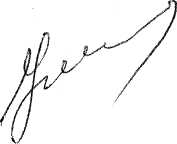 О внесении изменений в постановлениеадминистрации Весьегонского районаот 10.10.2013 № 658